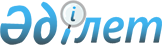 О некоторых вопросах акционерного общества "Национальная компания "Казахстан инжиниринг" (Kazakhstan Engineering)Постановление Правительства Республики Казахстан от 17 октября 2019 года № 773.
      В соответствии с подпунктом 2) пункта 3 статьи 249 Гражданского кодекса Республики Казахстан от 27 декабря 1994 года и пунктом 1 статьи 114 Закона Республики Казахстан от 1 марта 2011 года "О государственном имуществе" Правительство Республики Казахстан ПОСТАНОВЛЯЕТ:
      1. Передать государственный пакет акций акционерного общества "Казтехнологии" в размере 100 (сто) процентов в оплату акций акционерного общества "Национальная компания "Казахстан инжиниринг" (Kazakhstan Engineering)".
      2. Комитету государственного имущества и приватизации Министерства финансов Республики Казахстан совместно с Министерством индустрии и инфраструктурного развития Республики Казахстан, акционерным обществом "Национальная компания "Казахстан инжиниринг" (Kazakhstan Engineering)" (по согласованию) в установленном законодательством Республики Казахстан порядке принять меры, необходимые для реализации настоящего постановления.
      3. Внести в некоторые решения Правительства Республики Казахстан следующие изменения:
      1) в постановлении Правительства Республики Казахстан от 27 мая 1999 года № 659 "О передаче прав по владению и пользованию государственными пакетами акций и государственными долями в организациях, находящихся в республиканской собственности":
      в перечне государственных пакетов акций и государственных долей участия в организациях республиканской собственности, право владения и пользования которыми передается отраслевым министерствам и иным государственным органам:
      в разделе "Министерство индустрии и инфраструктурного развития Республики Казахстан":
      строку, порядковый номер 389-5, исключить;
      2) Утратил силу постановлением Правительства РК от 04.10.2023 № 862.

      Сноска. Пункт 3 с изменением, внесенным постановлением Правительства РК от 04.10.2023 № 862.


      4. Настоящее постановление вводится в действие со дня его подписания.
					© 2012. РГП на ПХВ «Институт законодательства и правовой информации Республики Казахстан» Министерства юстиции Республики Казахстан
				
      Премьер-МинистрРеспублики Казахстан 

А. Мамин
